AlternativetKommunalpolitisk InspirationskatalogVersion 1 - udkast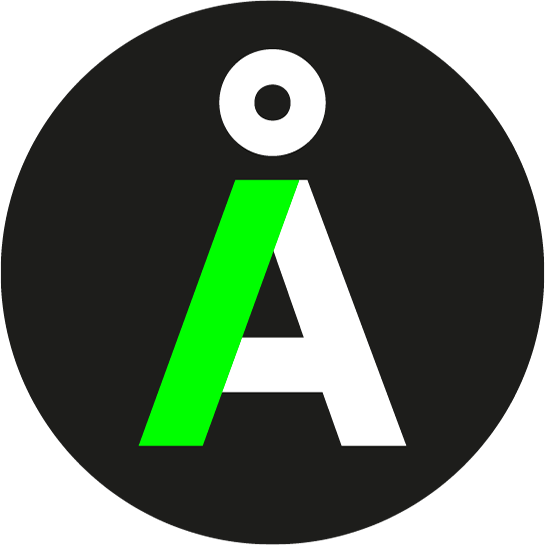 Indledning
Kære alternativist!Du skal nu til at læse en masse ord. Ord, der er vores første ramme for et samlet katalog til politisk inspiration forud for kommunalvalget i 2017. Lad os først understrege, at dette ikke er en facitliste. Vi vil også straks sige, at vi gerne vil have dine og andres inputs og gode idéer til, hvordan alle dele af kataloget måske kan blive bedre. Dine gode idéer vil vi fordele videre til resten af landet. I sidste ende bliver dette helst et crowd-sourcet produkt. Dette er første udkast til vores kommunalpolitiske inspirationskatalog. Her har vi kondenseret vores politiske visioner og mærkesager så de nogenlunde matcher kommunale politikområder. Formålet er at give jer et kort resumé af vores politik og forhåbentlig et klart og overskueligt afsæt for at udvikle egne mærkesager, politik og visioner.Kataloget begynder dog med en politisk rammefortælling. Det er vores fortælling på tværs af broer, øer og kommunegrænser, hvor det, som Alternativet er, er forsøgt skrevet ind i en kommunal kontekst. Det er en historie, der skal give mening og gerne kunne sætte en meningsfuld ramme for politik, aktivisme og dialog i enhver kommune. Der er meget rigtigt i teksten, men vi er ikke tilfredse; den kan og skal sikkert blive bedre. Tænker du, at fortællingen kan blive endnu mere favnende og nærværende i forhold til Alternativet? Så er du velkommen til at skrive din egen version – og kommentarer til den nuværende modtages ligeledes med adskillige krammere. Skriver du en ny, må du meget gerne holde dig inden for én side.Efter rammefortællingen kommer vores visioner, partiprogram og vores fremsatte forslag – kogt ned til 13 specifikke politikområder. Der står ikke noget ny politik i dette katalog; det er blot en formidling af vores politik, der rammer mere ind i en kommunal virkelighed. Vi er helt med på, at kommunalpolitik er præget af lokale og konkrete enkeltsager og kan være forskellig, om man befinder sig i Thy eller København.  Derfor er denne del af politikkataloget også tænkt som et afsæt for jer – et udgangspunkt, som I kan læne jer op ad. Og som en måde at bidrage til en oplevelse hos vælgerne af, at Alternativet har samme politiske visioner og grundlag, hvor end man møder os. Alle dine forslag til forbedring eller justering af teksten for politikområderne er også velkomne.I dette første udkast mangler noget af det, som kommer til at være mest spændende. I den version, som vi ønsker at udgive op til halvsårsmødet d. 26. november, vil vi inkludere to nye afsnit for hvert politikområde. Det ene afsnit indeholder forslag til 4-8 mærkesager for det enkelte politikområde og for Alternativet lokalt. Disse forslag er nogle, som vi håber på at få fra alle jer alternativister og lokalforeninger. Ved at crowd-source disse forslag behøver I ikke alle steder i landet opfinde den dybe tallerken, men kan leve højt på hinandens viden, kreativitet og politiske tæft. Vi forventer, at KV17-koordinationsgrupperne i hver storkreds vil prøve at stable nogle mærkesagsmøder på benene – men vent endelig ikke på det. Sæt gang i dialog hvor end I er – og send os alle de fede forslag, som I kommer på! Det andet afsnit, som mangler, er et afsnit med cases. Her håber vi på, at vi sammen kan finde konkrete cases – dvs. historier – fra Danmark og verden, der viser, at en bæredygtig omstilling kan lade sig gøre. Ideelt set matcher sådan en case en mærkesag. Så kan vi f.eks. både have et forslag om privat indkvartering af flygtninge og en case fra to kommuner, som er godt i gang med det. Det vil øge vores politiske troværdighed – og gøre det lettere at nå vores mål, hvis vi kan anvise vejen derhen.Det er lidt af en mundfuld, du skal i gang med. Indrømmet. Alligevel vil vi opfordre til, at du læser det, og at du deler dine tanker med dine med-alternativister og os. I løbet af november forventer vi at udkomme med et nyt udkast, som indeholder alle jeres ideer, forslag til mærkesager, historier med konkrete eksempler og forslag til tekstforbedringer.Send alle spørgsmål, tanker og input til kv17@alternativet.dk. Kærlig hilsenInspirationsgruppen for KV17Werner Sperschneider, HvidovreJørgen Folkvang, AalborgTina Brixen, Kolding og HBBente Kjær, Storkreds FynKim Hjerrild, Storkreds KøbenhavnMikkel Balle, KalundborgMonike Sommer, Storkreds ØstjyllandBina Seff, Storkreds NordsjællandMaj Baltzarsen, HBMathilde Boesen, HBHenrik Narud, Hedensted og HBNilas Bay-Foged, HBNis Benn, projektleder for KV17 i landssekretariatetEsben Sloth, LandssekretariatetMathias Høj Kristensen, Politisk SekretariatRammefortælling
Sæt kommunerne fri - og giv dem mulighed for at skabe fremtidens velfærd og bæredygtige lokalsamfund sammen med aktive medborgere og virksomhederAlternativet har tillid til, at det lokale demokrati kan meget mere, end det i øjeblikket får lov til. For alt for længe har neoliberalisme, centralisme og New Public Management skabt stadig snævrere rammer i kommunerne. Det vil vi gøre op med. Vi vil i stedet arbejde for, at politikere og ansatte i kommunerne får mere ansvar og bedre rammer til at udvikle fremtidens bæredygtige velfærd – i et stadig tættere samarbejde med borgere, virksomheder og organisationer. Alternativet tror på mere borgerinddragelse og samskabelse som vejen til bedre og mere bæredygtige løsninger.Vi opfatter det både som nødvendigt og ønskeligt, at kommunerne får bedre og friere rammer til at udføre deres opgaver. Vi er på vej ind i en tid, hvor behovet for mere velfærd og omsorg går hånd i hånd med et stigende pres for reel bæredygtig omstilling. Alternativet tager om nogen FN’s 17 mål for en bæredygtig udvikling alvorligt. Mål som handler om ALLE menneskers ret til social tryghed og et sikkert livsgrundlag, ret til uddannelse og sundhed og et rent miljø og fri natur. Og vi ønsker, at danske kommuner får mulighed for at gå forrest i udviklingen af bæredygtige løsninger, hvor land og by, energi og trafik, boliger og erhverv, jordbrug og miljø tænkes sammen på nye måder. Vi ønsker at gøre det muligt for enhver borger, virksomhed og forening at efterleve devisen: Tænk globalt, handl lokalt.Alternativet har grundlæggende tillid til kommunens fagfolk, og vi vil give mere tid og plads til samskabelse. Plejepersonale, socialrådgivere og pædagoger skal bruge mindre tid ved computeren og mere tid sammen med borgerne. Og de skal have gode rammer til at udvikle løsninger sammen med de mennesker, som de arbejder for. Miljø-, trafik- og byplanlæggere skal have mere tid til at udvikle løsninger i partnerskaber med virksomheder og brugere. Djøferne skal bruge mindre tid på at vedligeholde nøgletal og gennemføre kontroller og mere tid til at skabe gode rammer for inddragelse af borgere og virksomheder – samtidig med at det sikres, at vigtige principper for ligebehandling, retssikkerhed, ansvar og ressourcestyring holdes i hævd.Alternativets vision for kommunerne vil udfordre de etablerede parlamentariske arbejdsmetoder i byrådene. Vi vil erstatte kontrolkultur med læringskultur. Vi vil udvikle et deltagerdemokrati, hvor de folkevalgte i højere grad har rollen som fødselshjælpere og brobyggere, mere end at være en fjern bevilgende instans. Der skal være manøvrerum, både i og uden for byrådet, i landsbyen og i kvarteret. Kommunerne skal være med til at sætte niveauet for, hvordan vi skal behandle hinanden og os selv, så ingen borgers sociale udfordringer negligeres. Vi tror på, at folkeskolen og forenings- og kulturlivet skal styrkes med henblik på at skabe stærkere lokale fællesskaber. Det har alle mennesker nemlig krav på og ret til uanset opvækst, uddannelse og indkomst.Vores vision handler også om at sikre en bæredygtig økonomi. Vi siger ikke ’send flere penge’ – hvis pengene ikke er der. Vi tænker derimod praktisk og lokalt. Med fokus på iværksætteri og kreative og anderledes løsninger, der kan give en evindelig vækstdiskurs et helt andet perspektiv. Et perspektiv, hvor entreprenante borgere liver op og inviteres ind i politiske beslutninger. Et perspektiv, der inspirerer os alle sammen til at tage del i lokalsamfundets udfordringer. Hvad enten det er som borger eller virksomhed, på landet eller i byen. Inden du går i læsemodeNu følger de 13 politikområder. I dette udkast mangler endnu en selvstændig ældre-politik. Alle er arrangeret på følgende facon.1. Alternativets overordnede synspunkterHer finder du en kort version af, hvad vi mener på hvert område. Vi har hentet indholdet i partiprogrammet, i de pakker, som Alternativet har præsenteret og i de visioner og politikker, der er vedtaget i Politisk Forum.2. Alternativets forslag / mærkesagerHer kommer forslag – som alle er fremsat af Alternativet på nationalt plan i den ene eller anden sammenhæng. Nogle af beslutningsforslag fra folketinget, andre er planket fra partiprogrammet eller er omformulerede punkter derfra. Ingen af disse er tænkt direkte som kommunalpolitiske mærkesager, da de er fremsat – men vi håber at de kan inspirere jer til at blive konkrete med hvad der kunne være mærkesager på et mere konkret og kommunalt niveau.Disse forslag står punktvis i grønne bokse, så du på forhånd ved, at den grønne boks er lig med Alternativets fremsatte forslag og/eller mærkesager.Vi kommer til at arbejde videre med at sikre, at de alle kan forstås, selv om de er formuleret kort.3. Mulige kommunale politikforslag / temaerDet her afsnit er meget varierende, som du kommer gennem de 13 afsnit. Indimellem står der en del, andre steder står der intet. Det er her vi for alvor håber, at I vil give den gas med at finde forslag til mulige mærkesager. Hvilke politikforslag tænker du kunne inspirere med-Alternativister over hele landet? Måske ligefrem blive en fælles mærkesag? Vær gerne så konkret som mulig I jeres forslag – og del dem med venner, med-alternativister og os på kv17@alternativet.dk. 4. Eksempler / CasesDette afsnit findes ikke endnu i dette udkast – men forhåbentlig kan I hjælpe os med at indsamle så mange gode eksempler på mulig Alternativ politik, så vi kan vise, at vores politiske projekt ikke er blot er en vision. Men at det er en transformation, der er i gang. Socialpolitik 1. Alternativets overordnede synspunkterAlternativet ønsker et mere lige og ligeværdigt samfund, der fremmer social og sundhedsmæssig lighed og retfærdighed. Alle børn og voksne fortjener en reel mulighed for at skabe sig et godt liv, og her er en fremsynet socialpolitik et vigtigt redskab til at øge social mobilitet og bryde negativ social arv. Det varierer ofte fra situation til situation, hvilke indsatser, der virker, og derfor ønsker at kommunerne får større frihed til at udfordre den socialpolitiske dagsorden gennem flere projekter og eksperimenter – og udnytter de muligheder der allerede for at pille ved strukturer og regler.For Alternativet er det vigtigt, at vi i højere grad begynder at betragte udgifter på socialområdet som investeringer i mennesker. Vi ved fra forskningen og den berømte Herning-model, at det betaler sig for både samfundet og det enkelte menneske, når vi griber tidligt og helhedsorienteret ind for at hjælpe sårbare børn. Derfor vil Alternativet på både kommunalt og nationalt plan prioritere, at flere midler investeres i forebyggelse, som er god og omkostningseffektiv socialpolitik – fordi det både styrker den sociale og økonomiske bundlinje på sigt. Sidst, men ikke mindst, ønsker vi at skabe en socialpolitik, der er tættere på den enkelte borger, og hvor det ikke er økonomien, men de faglige vurderinger samt menneskelige og sociale behov, der udgør udgangspunktet for den enkelte sagsbehandling.2. Alternativets forslag / mærkesager3. Mulige kommunale politikforslag / temaerHer følger eventuelt en række konkrete ideer til, hvordan Alternativet lokalt kan vælge at arbejde videre med flygtninge og integration. Skriv gerne til.Sundhedspolitik1. Alternativets overordnede synspunkterSundhed garanterer ikke et godt liv, men det er på mange måder en vigtig forudsætning for livskvalitet – både for børn, unge, voksne og ældre. Alternativets sundhedspolitik bygger på ønsket om at skabe en sygdoms- og sundhedspolitik for det hele menneske. Vi vil arbejde for et inkluderende sundhedsvæsen, der tager afsæt i individets helbred, fokuserer på forebyggelse og udviser åbenhed over for alternative behandlingsformer. Desuden ønsker vi, at der kommer mere lighed i sundhedsvæsenet, og vil arbejde for at reducere brugerbetaling, så det ikke er pengepungens størrelse, der afgør, om man har adgang til sundhedsydelser.Selvom vi har et godt sundhedsvæsen og folkesundheden generelt trives i Danmark, står vi over for nogle væsentlige udfordringer, som skal tages dybt alvorligt. Dels er medicinforbruget eksploderet de senere år, dels skal vi blive bedre til at håndtere de stigende problemer med stress, udmattelse og nedadgående livskvalitet generelt i befolkningen, men også blandt sundhedspersonalet.Sidst, men ikke mindst, er der brug for, at vi tager mere hensyn til personalet i sundhedsvæsenet. Vi skal have modet til at gøre op med en kultur, der med tiltagende dokumentationskrav tager tid fra de sundhedsprofessionelle kerneopgaver, når det kommer til forebyggende, rehabiliterende, helbredende, lindrende og trøstende funktioner. Med andre ord skal vi sætte sundhedspersonalet fri, så vi ikke begrænser deres professionelle og medmenneskelig dømmekraft og råderum.Link partiprogram: http://alternativet.dk/helbred-og-helhed/2. Alternativets forslag / mærkesager3. Mulige kommunale politikforslag / temaerHer følger eventuelt en række konkrete ideer til, hvordan Alternativet lokalt kan vælge at arbejde videre med sundhedspolitik. Skriv gerne til.Beskæftigelsespolitik 
1. Alternativets overordnede synspunkterUdviklingen i beskæftigelsespolitikken trænger til en decideret U-vending. Tendensen lige nu er, at mennesker uden arbejde skal mistrives og skammes i job, mens syge i stigende grad skal arbejde sig raske. Det er uværdigt, og derfor vil Alternativet tage et opgør med heksejagten på ledige, som har resulteret i en systematisk sænkning af diverse ydelser og udbredelse af en strafkultur under dække af såkaldte ”incitamenter”. Senest har vi set det med kontanthjælpsloftet og Integrationsydelsen, der ifølge beskæftigelsesministeriets egne tal vil sende yderligere 4.000 voksne og 7.000 børn ud i et liv under fattigdomsgrænsen. Effekterne er af disse reformer er en socialpolitisk katastrofe, der kommer til at koste langt mere på sigt – både på den økonomiske og sociale bundlinje.Alternativets vision er at skabe et samfund, hvor alle mennesker er værdifulde, og hvor der er tillid til, at alle har lyst til at bidrage til fællesskabet. Vi ønsker at ændre vores beskæftigelsessystem fra et tvangs- og kontrolsystem til et tillidssystem, der tager afsæt i den lediges potentiale, motivation og kompetence. Kort sagt vil vi gå fra kassetænkning til “mennesketænkning”.For de mennesker, der allerede er på arbejdsmarkedet, ønsker Alternativet at skabe mere trivsel og bedre balance mellem familie- og arbejdsliv. Det er dybt problematisk, at der i dag er så mange danskere, som dagligt kæmper med stress og lav livskvalitet, der skyldes dårlig balance mellem arbejds- og familieliv. Samtidig bliver vi nødt til at fordele arbejdet bedre mellem os, fordi mange arbejdspladser i fremtiden forsvinder til automatisering, digitalisering og globalisering. 2. Alternativets forslag / mærkesager3. Mulige kommunale politikforslag / temaerHer følger eventuelt en række konkrete ideer til, hvordan Alternativet lokalt kan vælge at arbejde videre med flygtninge og integration. Skriv gerne til.
Gennemgang af de kommunale kontrol og tvangsmekanismer i beskæftigelsespolitikken. I mange tilfælde er det også kommunale regler, der pålægger jobcentrene yderligere dokumentationskrav mv.
Større velvilje til at afprøve nye veje i beskæftigelsespolitikken. Se f.eks. Kalundborg og Aarhus for inspiration.
Aarhus kører forsøg med borgerdrevne budgettet = 50.000 kr.. som den enkelte lagtidsledige selv kan administrere til, hvad der efter egen overbevisning vil bringe vedkommende tættere på arbejde.
Indfør bedre muligheder for deltid/30 timer på de kommunale arbejdspladser.
Arbejd aktivt for at promovere og gøre det lettere at starte lokale andelsforretninger, socialøkonomiske virksomheder mv.Bylivspolitik
1. Alternativets overordnede synspunkterFor Alternativet spiller byliv en grundlæggende rolle i formningen af det gode liv. Bylivet er et sammensat fænomen. Det er rummet, hvor mennesker mødes. Hvor vi mærker hinanden og kommer hinanden ved. Bylivet er derfor afgørende for at fremme den menneskelige trivsel, som er så afgørende for et socialt bæredygtigt samfund. Om end livet leves i storby eller landsby handler byliv altid om at skabe nærmiljøer i hverdagslivet med engagement i foreningsliv, fælles aktiviteter og naboskab. Et godt byliv er også kendetegnet af fleksibilitet og eksperimentale zoner, hvor der er rum til opfindsomhed, nærvær og samhørighed. Bylivet er derfor en mulighed for at samle kommune, borgere og aktører i et fælles engagement i at skabe oplevelser og værdier til byen. Det gælder dannelsen af nye og mangfoldige fællesskaber, ejerskab til det sted, man bor, og muligheden for at udleve sine drømme.Samhørighed og fællesskaber er én af vejene til udvikling og innovation – både i de store og i de mindre byer. Ressourcestærke fælleskaber kan løfte sociale opgaver og understøtte vores velfærdssamfund. Byliv er derfor også social politik. Fællesskaber kan samle og engagere folk på tværs og skabe levende relationer. Der skal skabes inkluderende byrum, hvor der sikres rum for menneskelig udfoldelse, hvorvidt det så foregår på villavejen, i skaterparken eller på fodboldbanen.  Kunst og kultur skal være en integreret del af livet i byen. Transportplanlægning skal bidrage til øget livskvalitet. Sociale og miljømæssige hensyn er tænkt naturligt ind i byen – fordi det gør mennesker gladere. Det skal blive lettere for borgerne at påvirke udviklingen i deres lokalområde, så vi bedre forstår at håndtere lokale svagheder og udnytte lokale styrker. Vi ønsker, at borgerne bidrager til og tager ansvar. Et godt byliv sikrer også, at vi bor sammen. Fællesskabernes vilkår bestemmes også af boligpolitikken. I Alternativet har vi en drøm om at komme væk fra et boligmarked, som skaber A- og B-hold. Vi skal bo sammen, så vi sikrer social inklusion. Vi tror på, det er sundt med blandede boligtyper og et mangfoldigt, inkluderende byliv. 2. Alternativets forslag / mærkesager3. Mulige kommunale politikforslag / temaerHer følger eventuelt en række konkrete ideer til, hvordan Alternativet lokalt kan vælge at arbejde videre med byliv. Skriv gerne til.
Fremme af levende bymidter gennem planlov og detailhandelsbestemmelser, hvor det er vigtigt at undgå hypermarkeder og i stedet fremme menneskelige nærvær.
Opfinde nye rammer for flexbosætning, så kan vi udnytte boligmassen bedre.
Udviklingen af langt flere midlertidige projekter og opfordre til dynamiske eksperimenter i byens rum.Billige boliger i alle kommuner.
Byliv og -kvalitet skal være nøgleord i kommunale visioner for bæredygtig byudvikling.
Byens transport. Vi skal fokusere på at fremme den kollektive infrastruktur. Vi skal arbejde for at de forskellige transportformer i endnu højere grad bliver sammenhængende. Vi skal arbejde mod øget cyklisme samt elektrificering af bus, bil og tog.
Skabelsen af kreative miljøer og oplevelsesbyer.Sociale boligområder. Boligområder der fremstår negative, får folk til at flytte. Vi skal væk fra stigmatiseringen af bestemte områder.
Vi skal sikre et udbud af almene boliger og boliger til alle, så vi sikrer boligformer, der inkluderer fremfor ekskluderer.
 Skabelsen af nye boligejerformer for at imødekomme opdelingen af boligmarkedet.
Kulturel infrastruktur.Politik for børnehaver og daginstitutioner1. Alternativets overordnede synspunkterAlternativets politik for børnehaver og daginstitutioner tager afsæt i, at kommunerne – sammen med børnehaverne og daginstitutionerne – skal have mere frihed til selv at tilrettelægge dagen og rammerne om det gode børneliv. Fos os er det en hjertesag, at flere beslutninger vedrørende vores dag- og børneinstitutioner – fx spørgsmål om minimumsnormeringer – skal træffes så lokalt som muligt, fordi de kommunale politikere, ledere, ansatte og borgere, kender de lokale behov bedre end politikerne på Christiansborg.For Alternativet er det afgørende, at menneskelige værdier såsom empati, nærvær og omsorg altid vejer tungere end hensynet til effektivitet, kvantitet og økonomi. Da børn udvikler sig bedst i leg, i trygge omgivelser og med et nærværende fagpersonale, er det et mål for os at skære ned på de mange timer, som ledere og pædagoger hver dag må bruge på unødig dokumentation, bureaukrati og kontrol. Målet hermed er at frigøre tid og ressourcer, så pædagogerne kan tilbringe mere tid med børnene, fordi forskning viser, at kontakt med voksne har betydning for børns trivsel, uddannelsesniveau, livskvalitet og fysiske sundhed.2. Alternativets forslag / mærkesager3. Mulige kommunale politikforslag / temaerHer følger eventuelt en række konkrete ideer til, hvordan Alternativet lokalt kan vælge at arbejde videre med børnehaver og daginstitutioner. Skriv gerne til.Folkeskolepolitik1. Alternativets overordnede synspunkterAlternativet vil skabe en friere skole med mere tillid og mindre kontrol. Rammerne om skoledagen skal i højere grad tilrettelægges lokalt, og der skal være plads til, at skolerne selv kan træffe flere beslutninger, fx om lektiecafeer og skoledagens længde. Samtidig ønsker vi at styrke og værne om de lokale skoler, der giver energi og mening til lokalsamfundet, men som også er afgørende for små- og mellemstore byers evne til at fastholde og tiltrække nye borgere.Alternativets skolepolitik tager afsæt i principper om, at læring er livslang, og at uddannelse starter og slutter med den enkelte elev. For os er det afgørende, at skolen er et sted, hvor der er plads til alle, og at eleven kan udvikle både menneskelige og faglige egenskaber. Folkeskolen skal derfor både have et livs- og studieforberedende sigte: På den side skal skolen udvikle børns faglige evner, og på den anden side skal den hjælpe med at udfolde børns menneskelige, kreative og mentale talenter. Begge dele er vigtige, fordi skolen skal klæde eleverne på til at være medborgere i et levende demokrati, hvor de kan bruge deres evner til at skabe værdi for sig selv og andre. Sidst, men ikke mindst, ønsker Alternativet et opgør med de nationale test og den strenge målstyring, som er blevet trukket ned over skolerne i takt med, at ideen om konkurrencestaten har vundet udbredelse. I Alternativet tror vi ikke på, at nationale test og overdreven fokus på karakterer giver dygtigere eller gladere børn, men tror i stedet på, at formativ evaluering og dialog fra lærer til elev er det, der bedst stimulerer elevens faglige og personlige udviklingspotentiale. Skolen bør være præget af en positiv fejlkultur, hvor det at begå fejl anskues som en nødvendig del af en udviklingsproces. Succeskriteriet for den gode læring og udvikling er for os ikke 12-taller, men begejstrede, engagerede og nysgerrige elever, der udvikler sig positivt.Link til yderligere læsning: https://www.folkeskolen.dk/586094/alternativets-skolepolitik2. Alternativets forslag / mærkesager3. Mulige kommunale politikforslag / temaerHer følger eventuelt en række konkrete ideer til, hvordan Alternativet lokalt kan vælge at arbejde videre med folkeskolen. Skriv gerne til.Integrations- og flygtningepolitik1. Alternativets overordnede synspunkterI Alternativet mener vi, at vi skal hjælpe folk, der flygter fra krig og forfølgelse. Vi tror på, at flygtninge kan blive en ressource, hvis vi integrerer dem godt fra starten og udnytter de hjerner, hænder og den virkelyst, som de bringer med sig.At der selvfølgelig er udgifter og udfordringer forbundet med integration og ophold til asylansøgere, øger blot behovet for bedre integration. Men vi skal ikke overdrive, hvor meget det koster. Udgifterne til 25.000 flygtninge er i øjeblikket en halv promille af de årlige samlede offentlige udgifter beregnet ud fra, at nogle bliver i Danmark resten af livet, mens andre på et tidspunkt – frivilligt eller ufrivilligt - forlader Danmark. Når vi gør integrationen bedre, bliver udgiften vendt til en gevinst. I Alternativet er vi overbeviste om, at flygtningene i fremtiden kan bidrage positivt til samfundet. Det vigtigste er dog, at vi mener, at vi som land og som mennesker har en moralsk pligt til at hjælpe folk i nød – en pligt, som vi bl.a. har forpligtet os på gennem en række internationale konventioner. Vi skal fremover skabe rum for mere innovative indsatser, der fremmer kompetenceopbygning hos nye medborgere og skaber en naturlig kontakt mellem flygtninge og det øvrige samfund. Ingen i Danmark skal føle sig overflødig eller isoleret.Vi skal bygge sociale fællesskaber på tværs – på lige vilkår og både på arbejdsmarked og i hverdagsliv. Det er såkaldt hverdagsintegration, der virker og er bæredygtig. 2. Alternativets forslag / mærkesager3. Mulige kommunale politikforslag / temaerHer følger eventuelt en række konkrete ideer til, hvordan Alternativet lokalt kan vælge at arbejde videre med flygtninge og integration. Skriv gerne til.
Etablering af mentorordninger, hvor kommunalt ansatte og alle andre borgere kan være med til at bygge bro og styrke flygtninges viden og nysgerrighed i forhold til det danske samfund.
Der skal være mulighed for lempelige mikrolån til flygtninge, der ønsker at blive iværksættere (kobling til iværksætteripolitik, så det gælder alle).
Løbende koordineringsmøder mellem de relevante aktører i kommunen – herunder erhvervsliv og civilsamfund.
Inddragelse af flygtninge (og andre?) i udvikling af virksom politik på området.
En handleplan for bedre integration og trivsel for flygtningebørn.
Privat indkvarteringskorps og private sponsorater.
Iværksætteri- og erhvervspolitik1. Alternativets overordnede synspunkterAlternativet har en vision om at gøre det 21. århundrede til iværksætternes århundrede. En mere entreprenant og kreativ iværksætterkultur kan være med til at løse nogle af de udfordringer, vi står overfor lokalt, nationalt og globalt. Små og mellemstore virksomheder er vigtige for beskæftigelsen og har i perioder stået for halvdelen af jobskabelsen i Danmark. Samtidig vil flere iværksættere bidrage positivt til sammenhængskraften, innovationen og den grønne omstilling i hele landet – især hvis vi giver flere fordele til bæredygtige iværksættere.At skabe en stærkere iværksætterkultur starter allerede i skolesystemet: Skoler og ungdomsuddannelser kan fungere som en platform for unge iværksættere med gode ideer og derfor ønsker Alternativet at oprette lokale iværksætterrugekasser på uddannelsesinstitutionerne i samarbejde med lokale virksomheder, organisationer, foreninger og andre relevante aktører. Målet er at skabe et lokalsamfund, hvor flere kan gå fra at være jobtager til at være jobskaber.Alternativet vil på både nationalt og lokalt plan arbejde for, at det bliver lettere og mere attraktivt at starte og investere i en iværksættervirksomhed. I vores iværksætterpakke, Et entreprenant Danmark, har vi bl.a. foreslået, at der indføres et skattefradrag for iværksætterinvesteringer, at der oprettes flere mikrolegater til unge iværksættere og at reglerne for crowdfunding ændres, fordi et mere fordelagtigt og smidigt crowdfunding-miljø kan understøtte udviklingen af en stærk iværksætterkultur.2. Alternativets forslag / mærkesager3. Mulige kommunale politikforslag / temaerHer følger eventuelt en række konkrete ideer til, hvordan Alternativet lokalt kan vælge at arbejde videre med iværksætteri og erhverv. Skriv gerne til.
Der skal etableres iværksætterrugekasser på lokale uddannelsesinstitutioner, hvor man stiller viden, rådgivning og gode, fysiske rammer til rådighed for studerende, der ønsker at arbejde med forretnings- og projektideer.
Erfaring viser, at unge iværksættere for meget få økonomiske midler kan komme langt med deres projekter og virksomhedsdrømme – og samtidig passe en uddannelse. Alternativet vil derfor oprette flere mikrolegater til unge og talentfulde iværksættere.
Miljøpolitik: Bæredygtig omstilling
1. Alternativets overordnede synspunkterI Alternativet mener vi, at vi har brug for en seriøs, bæredygtig omstilling. Det indbefatter, at politikere i hele verden, erhvervsliv, borgere og kommuner møder klimakrisen med den politiske alvor, den fortjener. Vi mener, at den fossile industri står på den forkerte side af historien, og at de store internationale aftaler i 2015 (Parisaftalen ved COP21 og de 17 FN-verdensmål) fordrer en dansk indsats, der er mere ambitiøs end hidtil – både på kommunalt og nationalt plan. Klima-, miljø- og naturhensyn bør tænkes ind i al politik – lokalt, regionalt og nationalt. Vi vil have eksperimentalzoner rundt om i landet, hvor vi afprøver nye modeller for bæredygtig produktion, forbrug, forsyning, økonomi og transport. Kommunerne kan være gode platforme for disse forskellige eksperimenter, idet omstillingen til fx vedvarende energi forgår langt mere decentralt, end vi har været vante til med centrale kraftvarmeværker. På den måde får vi viden om, hvordan innovative løsninger fungerer i praksis, og hvordan de kan udbredes til andre kommuner og på sigt til nationalt niveau, ligesom vi har set det med testpladser for nye vindmølletyper. Men ikke kun inden for vedvarende energi er der brug for foregangskommuner. Også affaldssortering og cirkulær økonomi skal forankres lokalt og kræver, at danskerne bliver engagerede og ansvarsbevidste omkring den kommunale omstilling. At engagere borgerne i at tage ejerskab i arbejdet med innovative, grønne løsninger er derfor en vigtig opgave for Alternativets kommunalpolitiske kandidater. Der har allerede været et omfattende, kommunalpolitisk arbejde med den bæredygtige omstilling, fx gennem Lokal Agenda 21, hvor hver kommune har udarbejdet klima- og energiplaner, som de med deres lokale særpræg har implementeret i forskellige tempi og med forskellige ambitionsniveauer. I Alternativet vil vi gerne puste nyt liv i det kommunale arbejde for en seriøs, bæredygtig omstilling ved at bygge ovenpå, men også gentænke måden, vi omstiller på kommunalt. Derfor vil vi i Alternativet samle viden og erfaring fra de forskellige kommuner og gennem vidensdeling, øgede ressourcer og kompetencer i kommunerne skabe den bedst mulige omstilling på kommunalt niveau. ’Best practices’ skal identificeres og deles fra kommunalt plan til nationalt plan, således at kommuner med de samme særpræg kan sammenligne og videreudvikle hinandens grønne tiltag.   Vi ønsker på denne baggrund at skabe mere samarbejde på tværs af kommunale skel og lokalplaner. Fx ville et forsøgsprojekt omkring implementeringen af opgørelse af de tre bundlinjer i det kommunale budget og projektbeskrivelser være oplagt at samarbejde omkring i de kommuner, som vil eksperimentere med dette. 2. Alternativets forslag / mærkesager3. Mulige kommunale politikforslag / temaerHer følger eventuelt en række konkrete ideer til, hvordan Alternativet lokalt kan vælge at arbejde videre med det grønne ben i en seriøs bæredygtig omstilling. Skriv gerne til.
Mere produktion af vedvarende energi i kommunerneForsøgsprojekter i kommunerne, fx med brug af de tre bundlinjer, i den offentlige og private økonomi, nye boligformer, der understøtter det bæredygtige liv, bæredygtige, offentlige indkøb, lokale ejerskabsformer for vedvarende energi, undervisning om omstilling i skolerne etc.
 Flere miljø- og teknikmedarbejdere i kommunerne til nytænkning og implementering inden for den grønne dagsorden.
Opprioritering af rådgivning, vejledning, inddragelse og motivation af borgerne ift. deres muligheder for at tage del i den grønne omstilling. 
Bedre kollektiv transport og mere cyklisme, elektrificering af bilparken ved fx opstilling af laderstationer, facilitere samkørselsordninger, forbedrede muligheder for cyklister
Forbedret affaldshåndtering - fx kan frasortering af organisk materiale kombineres med opførsel af biogasanlæg.
Grønne / bæredygtige indkøb og efterspørgsel af cirkulære løsninger.
Natur- & landbrugspolitik1. Alternativets overordnede synspunkterVores naturpakke fra januar er langt mere end 42 konkrete forslag. Den udgør en vision for, hvordan vi ved at give plads til naturen og sætte den fri, får generøsiteten, ydmygheden og respekten for livets udfoldelse på jorden tilbage. Pakken bygger på den grundlæggende idé, at en vild og rig natur har værdi på et højere menneskeligt niveau. I Alternativet tror vi nemlig på, at det er i naturen, at vi drages af livets forunderlighed og lærer at forstå livets udvikling og tilpasning.Naturen er et af livets mirakler. Naturen er ikke vigtigere end kunsten, legen, menneskers liv og død, forskningen eller kærligheden – men naturen er udfoldelse af spontant liv uden bagtanke, plan, skyld og dom, og det har vi som mennesker brug for at give plads til.Det er derfor, vi tager naturen så seriøst. Det er derfor vi siger, at vi i Danmark er for rige til at have en fattig natur. Det er derfor, at vi vil sikre alle samfundsgrupper bedre adgang til naturen. Og det er derfor, at vi vil integrere naturen og naturhensyn langt bedre i landbrug, skovbrug og ikke mindst planlægning og udvikling af byerne. Det er kort sagt derfor, at vi vil føre naturpolitik på naturens præmisser. I 2015 har rekordmange landmænd ansøgt om omlægning til økologisk produktion. Efterspørgslen på økologiske produkter stiger både indenlands og udenlands, og flere og flere borgere starter økologiske nyttehaver, fødevarefællesskaber og spisesteder. Denne udvikling er vi meget glade for i Alternativet, idet vi ønsker en 100 procent omstilling til økologi eller endnu mere bæredygtige produktionsformer inden 2040.Vi ønsker, at kommunerne bliver eksperimentalzoner for nye og endnu mere klima- og miljøskånsomme landbrugsmetoder så som skovhaver og permakultur. Disse produktionsformer kræver mere manuelt arbejde og kan derfor samtidig bruges til jobskabelse i kommunerne. Vi skal arbejde for, at monokulturen i det danske landbrug nedtones og erstattes med en større afgrødediversitet.Link til yderligere læsning: http://alternativet.dk/website/wp-content/uploads/2016/01/naturpakken.pdfLink til yderligere læsning: http://alternativet.dk/website/wp-content/uploads/2016/03/Alternativets_skovkatalog.pdf2. Alternativets forslag / mærkesager3. Mulige kommunale politikforslag / temaerHer følger eventuelt en række konkrete ideer til, hvordan Alternativet lokalt kan vælge at arbejde videre med natur, miljø og landbrug i kommunerne. Skriv gerne til.
80-100 procent økologi i kommunens offentlige institutioner.Understøtte lokale, økologiske fødevareproducenter – primært vegetabilske.
Eksperimentalzoner for landbruget med fx permakultur, skovhaver, biodynamisk produktion.
Flere naturparker og naturområder
Flere nyttehaver og smådyr i folkeskolerne.


Politik for land og by1. Alternativets overordnede synspunkterAffolkningen af de små- og mellemstore byer er en realitet, der truer sammenhængskraften i samfundet. Alternativet er optaget af, hvordan vi kan gribe lokale muligheder i de små- og mellemstore byer og på den måde vende afvikling til udvikling, så Danmark ikke knækker over i to. For os er det åbenlyst, at der er brug for nye ideer, eksperimenter og investeringer, hvis det skal lykkes at genetablere en balance i forholdet mellem land og by. Derfor ønsker vi for det første en kursændring, hvor frie kommuner får langt større lokal autonomi, end tilfældet er i dag. Vi skal turde investere i levende lokalområder og opretholdelse af lokale funktioner, skoler og servicetilbud, som er afgørende for vækst, jobskabelse, liv, udvikling og beboelse i landdistrikter og byer. For det andet er der brug for kloge udviklingsværktøjer, der passer til de lokale behov. Det kræver frihed til kommunerne til at satse på deres specifikke styrker. Strukturreformen har udfordret vores landområder, og det er afgørende, at kommunerne igen kan lykkes med at facilitere lokale fællesskaber og samskabelse, som er så centralt for det danske demokrati.For det tredje skal vi på nationalt plan arbejde mere for at sikre lige og fornuftige rammevilkår for landdistrikterne. Geografi er blevet en vigtig politisk skillelinje, og landdistrikternes udfordringer er hele Danmarks udfordringer. Det er derfor vigtigt, at vi fra Folketinget og helt ud i landsbyerne bliver bedre til at tænke den geografiske problemstilling ind, når der udvikles politik.For det fjerde ser Alternativet iværksætteri og grøn omstilling som et oplagt svar for mange af de kommuner, der hungrer efter arbejdspladser og tilflyttere. Gode vilkår for iværksættere kan sikre arbejdspladser, men det kan større satsninger inden for grøn omstilling i den grad også. 2. Alternativets forslag / mærkesager3. Mulige kommunale politikforslag / temaerHer følger eventuelt en række konkrete ideer til, hvordan Alternativet lokalt kan vælge at arbejde videre med land og by. Skriv gerne til.
En skolelukning og andre beslutninger omkring kommunale velfærdsområder skal vurderes ud fra en helhedsbetragtning. Opretholdelse af lokale uddannelsessteder. Særligt erhvervsuddannelserne som imødekommer dele af den arbejdskraft, der i høj grad efterspørges.
Forbedring af samspillet mellem støttesystemer (offentlige, hel- eller halvoffentlig rådgivning) og de nye erhvervsdrivende. 
Styrke det lokale iværksættermiljø  via alternative finansieringskilder såsom crowdfunding.
Opbygning/sikring af lokale, sociale og kulturelle miljøer. Kreativ brug af ledige og efterladte bygninger. Opbygningen af et aktivt åndsliv. Fokus på nye flex-arbejds- og boligformer. Fritids- og kulturpolitik1. Alternativets overordnede synspunkterFor Alternativet er et aktivt og mangfoldigt fritids- og kulturliv helt nødvendigt for, at vi som borgere og samfund kan udvikle os. For os er det væsentligt, at der er en mangfoldighed af muligheder for, at borgerne kan udfolde sig. Derfor skal der være gode vilkår for både det etablerede forenings- og kulturliv og for eksperimenterende tiltag, grupper og begivenheder.  Der skal være god adgang til fysiske rammer, der giver plads til udfoldelse. Det kan handle om øvelokaler til musikere, værksteder til kunsthåndværkere, adgang til byernes rum for kunstnere. Men kunst, kultur og foreningsliv er først og fremmest mennesker – og Alternativet vil arbejde for, at flere og flere borgere får og er medskabere af oplevelser, der gør dem rigere som mennesker. Vi vil også have kunsten og erfaringer med kunst ind i borgernes og byens liv – i vuggestuer, børnehaver, skole, plejehjem, dagcentre og alle de steder, hvor borgerne mødes, er eller bor. Der skal være mulighed for kulturelt iværksætteri og for eksperimenter med samarbejdsformer, der kan få pengene til at række længere på dette område.
2. Alternativets forslag / mærkesager  3. Mulige kommunale politikforslag / temaerHer følger eventuelt en række konkrete ideer til, hvordan Alternativet lokalt kan vælge at arbejde videre med land og by. Skriv gerne til.Ny politisk kultur1. Alternativets overordnede synspunkterVi ønsker en dynamisk og involverende politisk kultur i Danmark. Politik skal være for alle – lige meget om man er amatørmusiker, renovationsarbejder eller akademiker. I Danmark skal alle føle det muligt og nyttigt at komme til orde med tanker, holdninger og idéer. En åben dialog mellem borgere, politikere og embedsmænd giver bedre løsninger for vores samfund.Derfor skal kommunalbestyrelserne åbnes op, så borgernes idéer kan indgå i diskussioner og forhandlinger. Kommunalbestyrelserne skal sammen ud at møde borgerne og invitere til politiske laboratorier, hvor lokalpolitik bliver noget, som foregår i det åbne og som er for alle. Borgernes mistillid eller bristede illusioner skal imødegås af konstruktiv samtale og mod til at finde løsninger på borgernes oplevede udfordringer sammen med netop borgerne. Det er politikernes opgave at give borgerne tilliden tilbage – også tilliden til, at de selv kan være aktive medskabere af en bedre fremtid.  I politik fylder taktik og spin alt for meget. Alternativets politikere vil arbejde for mere ærlighed og mere gennemsigtighed i politik. Hos os skal der være plads til uenighed internt, og vi vil altid søge løsninger med de andre partier, der er enige med os. For os handler politik ikke om partipolitik – det handler om at skabe bæredygtige forandringer. Ny politisk kultur er også at søge løsninger på tværs af forvaltninger og politikområder. Politikere og embedsmænd skal ud af siloerne. Det højner kvaliteten og bringer os længere for de samme penge.2. Alternativets forslag / mærkesager3. Mulige kommunale politikforslag / temaerHer følger eventuelt en række konkrete ideer til, hvordan Alternativet lokalt kan vælge at arbejde videre med ny politisk kultur. Skriv gerne til.Vi ønsker:Udbredelse af den såkaldte Herning-model til alle landets kommuner og gerne organisationerne i civilsamfundet.En langt større inddragelse af – og samarbejde med – de frivillige organisationer i det sociale arbejde.Oprettelse af eksperimentalzoner for 4. sektor virksomheder, der også løfter socialt ansvar.
Oprettelse af sociale investeringsfonde, der skal arbejde målrettet med at forebygge sociale og sundhedsmæssige problemer.En omlægning af refusionssystemet, så kommunerne ikke belønnes for grænsesøgende politik, men i stedet får incitamenter til at yde den bedste og rigtige service.Vi ønsker opsættende virkning for klagesager, hvor borgere har oplevet en forringelse af service, uden deres egne vilkår er blevet forbedret.Vi ønsker:At brugerbetaling ophører på alle sundhedsydelser. Vi vil løbende nedbringe andelen af brugerbetaling i sundhedsvæsenet, da det har en markant social slagside og øger uligheden i sundhed.Legalisering af medicinsk cannabis. Nyere forskning har vist, at cannabis i medicinsk øjemed kan lindre og smertedække mange forskellige lidelser og sygdomme. 
En fri og lige adgang til sundhedsvæsenet. Målrettede sundhedsafgifter gør det nemmere at træffe det sunde valg.Markant mindre fokus på kontrol af arbejdsgange. Tilliden skal tilbage til personalet, og vi skal sikre en bedre balance mellem patientfokus og dokumentation.
Aktiv dødshjælp. Beslutningen om tilladelse til aktiv dødshjælp skal i hvert tilfælde tages af den lidende, en psykolog og en læge i fællesskab.
At oprette kommunale sundhedshuse, der har fokus på komplementære og alternative behandlingsformer.
Massiv investering i forebyggelse via det nære sundhedsvæsen (lokale sundhedshuse, hvor der både er læger, diætister, fysioterapeuter, psykologer m.m.). På den måde vil vi forsøge at undgå, at så mange som i dag skal i medicinsk/kirurgisk højspecialiseret behandling. Vi ønsker:En basisydelse uden modkrav som erstatning for kontanthjælpssystemet. Der skal fortsat investeres i tilbud til den enkelte, men det skal være muligt at sige nej.At rulle kontanthjælpsloft, 225 timers regel og integrationsydelse tilbage.
En differentieret pensionsalder, således at de, der har været længst på arbejdsmarkedet – ofte i fysisk hårde jobs – også kan gå tidligere på pension.
At ressourceforløb ikke afskaffes, men justeres, så det igen bliver muligt for syge og udsatte mennesker at komme på førtidspension.
En 30 timers arbejdsuge.
Et mere rummeligt arbejdsmarked med bedre vilkår for bl.a. socialøkonomiske og samfundsansvarlige virksomheder.Vi ønsker: At stat, regioner og kommuner skal skabe rammer og facilitere, at enkeltpersoner, virksomheder og lokale fællesskaber kan få mere indflydelse på udviklingen i lokalområdet.
At gøre det nemmere for borgerne at påvirke udviklingen i deres lokalområde, så det bliver lettere at udnytte og håndtere lokale styrker og svagheder. Byen skal skabes af borgerne.
Frizoner til kultur og fritid, hvor foreninger og kunstnere kan anvende tomme bygninger i byerne til aktiviteter, projekter og kunstnerisk udfoldelse.
 Mere samarbejde mellem det offentlige og private i byudviklingsprojekter, som inddrager viden om de værdier, der skabes i udviklingsprocessen.
At forny den almene boligsektor, da mange af vores samfunds sociale udfordringer koncentreres i den almene boligsektor. Vi ønsker:At kommunerne sammen med skoler, børnehaver og dagsinstitutioner skal have mere frihed til selv at bestemme og tilrettelægge hverdagen i institutionerne.
Et opgør med kontroltyranniet og bureaukratiet i det offentlige og vil i stedet bruge flere ressourcer på at skabe bedre forhold for børn og voksne i vores institutioner.
Mere frihed til institutionerne. Derfor skal det være ude i kommunerne, at man træffer beslutningen.        Vi ønsker:At afskaffe Lov 409 (regeringens og KL’s aftale omkring lærernes arbejdstid) for at sætte lærerne mere fri til at passe deres arbejde.
Et opgør med evalueringskulturen, som bør være mere formativ. Vi vil skære voldsomt ned på målstyring og nationale tests.
At skolen skal inspirere eleven til at betragte naturen som et ansvar og ikke en ejendom. Derudover bør bæredygtighed, klima og økologi være et gennemgående fag eller tema i undervisningen.
At det skal være lige så sejt at være god til håndværk og iværksætteri som til dansk og matematik. Derfor skal kreative fag, iværksætteri samt kunst og kultur prioriteres højere end i dag.
At der til alle grundskoler tilknyttes en iværksætterugekasse, som både kan indgå som en del af undervisningen, men som også er bemandet efter skoletid, så eleverne kan arbejde videre med deres ideer i fritiden.
 At Medborgerskab skal på skemaet som et fag, hvor eleven undervises i kultur, religion, samfund og medborgerskab, så eleven er i stand til at agere i en globaliseret verden. Vi ønsker:En bedre og bredere inddragelse af civilsamfundet for at skabe koblinger mellem mennesker i øjenhøjde.
Bedre muligheder for privat indkvartering og private sponsorater (canadisk model).
At gøre det lettere for flygtninge at bidrage i det danske samfund, men uden at etniske danskere stilles dårligere.
Mere fokus på eksisterende kompetencer samt på iværksætteri og innovation.
At der kommer opmærksomhed på at skabe rum for glæde og initiativ hos mennesker, der befinder sig i en svær situation.
Afbureaukratisering, så integrationsindsatsen starter allerede i asylcentrene.Vi ønsker: En toårig målrettet iværksætterydelse En oprettelse af et internationalt iværksætterprogram med to tilhørende internationale iværksætterhuse. Oprettelse af Center for Socialøkonomisk Iværksætteri, Virksomhed og Vækst  Vi ønsker:At rydde unødvendige og tekniske barrierer af vejen for bedre priser og bedre mulighed for folkeligt ejerskab af vindmøller.
At Danmark snarest muligt ratificerer den internationale klimaaftale, som blev indgået i Paris i december 2015.
At det offentlige gennem indkøbspolitikken ikke bidrager til overfiskeri og udryddelse af fiskearter.
Ændring reglerne for danske pensionsselskabers investeringer med henblik på at gøre hensynet til social og miljømæssig bæredygtighed til et krav på lige fod med kravet om risikospredning og finansielt afkast af investeringerne.
Hensyntagen til social og miljømæssig bæredygtighed i ATP’s investeringer.
At opsige aftalen om fartøjskvoteandele (FKA) og individuelle omsættelige kvoter (IOK) og samtidig nedsætte et udvalg, som skal komme med forslag til en ny kvotemodel.    Vi ønsker:Et uafhængigt, fagligt baseret biodiversitetsråd, der skal rådgive Folketinget om biodiversitetsbeskyttelsen på naturområdet i Danmark. En natur- og miljøfaglig specialanklager – en miljø- og naturbetjent – i alle politikredse, så håndhævelsen af lovgivning om natur og miljø styrkes. Fritagelse af jordbeskatning for arealer udlagt til natur med biodiversitetsformål. Det er en forudsætning for fritagelse for beskatning, at der ikke gødskes, omlægges eller sprøjtes, og at der ikke er en forstmæssig udnyttelse af skov.
At man skal tage jord ud af drift svarende til det mere, man gødsker som følge af regeringens landbrugspakke. Ønsker landmanden fx at gøde 20 procent mere på et areal på 10 hektar skal 2 hektar tages ud af omdrift.     Vi ønsker:Fuld gennemførelse af den trafikale ligestilling.
 At gå forrest i den digitale tidsalder og have bredbånd i hele Danmark, så vi giver gunstige vilkår til iværksættere. Et must er en digital ligestilling.
At genskabe respekten til erhvervsuddannelserne samt tilbagerulning af besparelserne på uddannelse for at sikre en geografisk dækning af vores erhvervsuddannelser.
At udvikle potentialerne i friluftsturismen og de sande naturoplevelser.
Økologisk omstilling af fødevaresektoren: Fremtidens vækst og jobskabelse opstår i den økologiske omlægning af den danske landbrugs- og fødevaresektor.
Fokus på de erhvervsmæssige muligheder, der findes i de grønne virksomheder.
Tilbagetrækning af omprioriteringsbidrag: Fokus på at opretholde arbejdspladser i kommunerne fremfor at udflytte dem.       Vi ønsker:Frizoner til kultur og fritid, hvor foreninger og kunstnere kan anvende tomme bygninger og ’mellemrum’ i byerne til aktiviteter, projekter og kunstnerisk udfoldelse.
At de kreative fag i folkeskolen skal omlægges til et bredt og generelt kunstfag – hvor børn og unge afprøver kunstneriske discipliner og oplever den frihed og lystfølelse, der følger med kunstnerisk udfoldelse.
At folkeskolen skal formulere en netværksstrategi for deres samarbejde med både kultur- og foreningslivet. 
At det bliver muligt yderligere at prøvekøre ’kultur på recept’ for mennesker, der befinder sig i sårbare livssituationer. Alternativet har i 2015-16 fået ’kultur på recept’ på finansloven via Satspuljen.
For at synliggøre, hvor godt vi klarer det i fællesskab, vil vi arbejde for, at kommunerne laver et ’regnskab’ for kultur- og fritidslivet, så borgere og politikere hvert år sammen kan fejre sidste års sejre og sætte mål for det næste år. Vi ønsker:Borgerdrevne forslag – 50.000 borgere skal sammen kunne stille et beslutningsforslag i Folketingssalen.
Fuld gennemsigtighed om partistøtten – derfor offentliggør vi selv alle bidrag på 1.000 kroner eller derover.
At oprette et Center for Borgerinddragelse og Demokratiudvikling – vi trænger til at indsamle danske og udenlandske erfaringer med borgerinddragelse og demokratiudvikling. Erfaringerne skal ud at arbejde og forbedre vores demokrati.